2022年江苏省普通高中学业水平等级性考试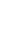 历史试题参考答案一、选择题：本题共16小题，每小题3分，共48分。每小题只有一个选项符合题目要求。二、非选择题：共4小题，共52分。17．（16分）（1）表现：提出进步的思想主张（2分）（答：批判君主专制/倡导人们的基本权利，得1分）；知行合一（1分）；博学多才（知识渊博）（1分）；崇尚气节（2分）。途径：地方史志、先贤著作（著述、遗作）、文庙、社团（集社）（4分）（2）动机：劝勉时人、振兴学术。（2分）背景：民主思想的传播（2分）；君主专制的覆灭（1分）；民族危机的加深（1分）。观点：世界经济周期性波动受多种因素的影响。论据：危机、科学进步、技术革命、工业革命……18．（12分）答案：略19A．（12分）（1）困难：自然环境（条件）恶劣（差）（1分）；民众（百姓）生活困难（艰苦、困苦、艰难）（1分）；地方人才缺乏（少）（1分）。措施：兴修水利（农田水利法）（1分）；实行青苗法（1分）；改革学校，培养人才（1分）。（2）原则：关注民生（以民为本/民本思想）（2分）；理财为重（2分）；教化为先（1分）；注重实际（实事求是）（1分）。19B．（12分）（1）国家（政府）主导；体系化建设；分区管理；注重激励；加强管控（国立学校的军事化管理/加强对私立学校的管控）。（2）维护大资产阶级的利益，稳固帝国统治。题号12345678910111213141516答案CCDBABDCDDAACBCB